Discovery Parks – Adelaide Beachfront 349 Military Road, Semaphore Park SA
T: 08 8449 7726  |  T: 1800 810 140
https://www.discoveryholidayparks.com.au/caravan-parks/south-australia/adelaide-beachfrontPromo Code: P-DBSA ( Booking via email or phone direct to the park)There’s a 3 nights minimum stay Book Date: Now until 01 April 2022Stay Date: 01 April – 13th April 2022West Beach Parks1 Military Road, West Beach SAT: 1800 444 567
https://www.westbeachparks.com.au/holiday-accommodation/big4-west-beach-parksDo you need accommodation during the 2022 Dragon Boat National Championships in Adelaide? If so, West Beach Parks is the perfect place. They are offering all participants and supporters a 10% discount off accommodation, subject to availability.Please contact their friendly reservations team on: 1800 444 567 for further enquiries and to make a booking and quote: Dragon Boat National Champs April 2022. Terms and Conditions:discount is subject to availabilitynew bookings onlybookings need to be made before 31st December 2021 for 10% discount to applyThe Quest – Port Adelaide36 North Parade, Port Adelaide SA 5015T: 08 8409 3500 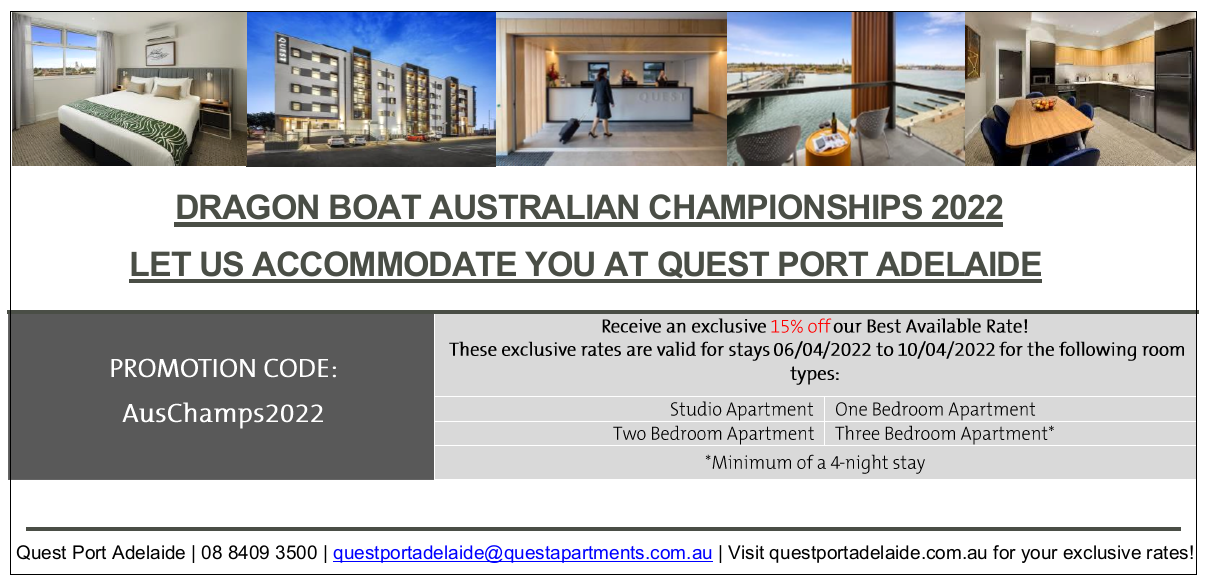 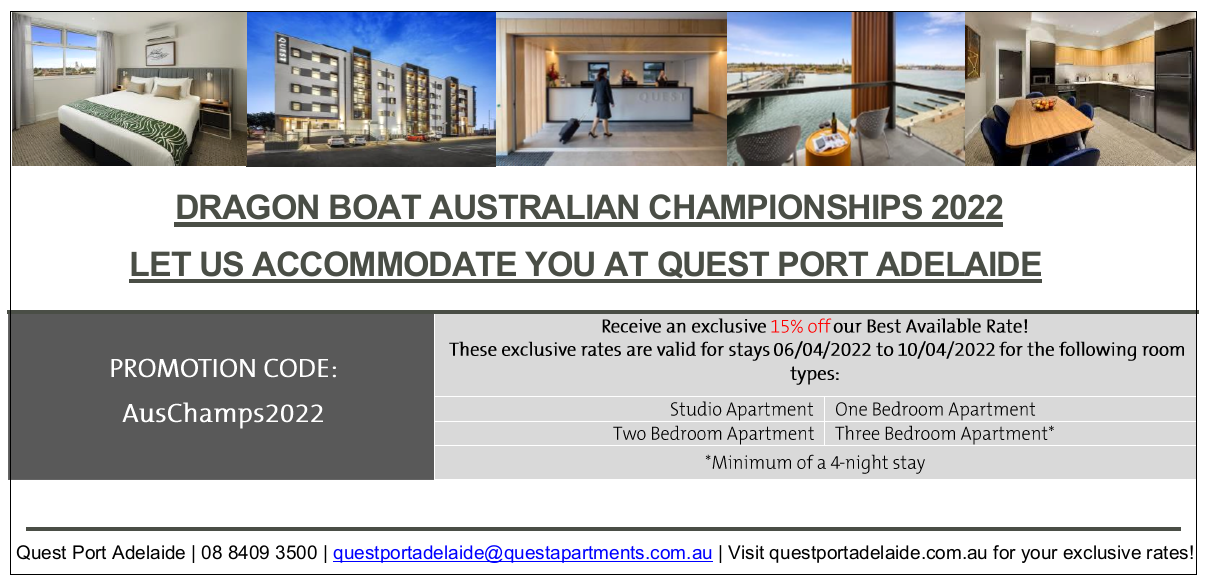 